南开大学物理科学学院第一期学生干部培训班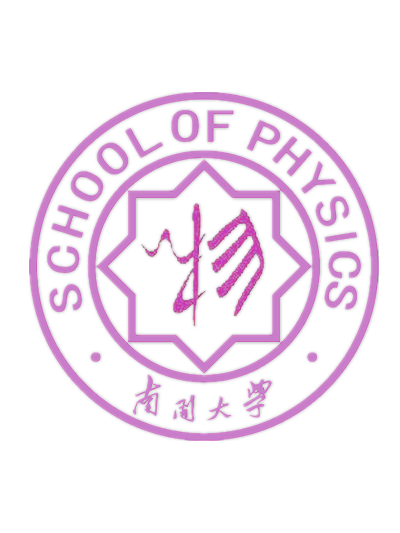 学员手册共青团南开大学物理科学学院委员会二O一六年三月目 录简介………………………………………………… 1培训须知…………………………………………… 1课程安排…………………………………………… 2学员名单…………………………………………… 3培训日志…………………………………………… 5项目记录…………………………………………… 12附录………………………………………………… 14   培训班简介为进一步学习践行社会主义核心价值观，贯彻落实党的群团工作会议精神，推动“四进四信”活动深入开展，深入落实《南开大学素质教育规划纲要》，促进德智体美四育融合，学院决定举办第一期南开大学物理科学学院学生干部培训班。本次培训将安排理论授课、主题研讨、参观实践、素质拓展、学生活动主题立项等内容，以期通过培训的实施提高学生自我管理、自我教育、自我服务的能力，促进不同年级学生活动的沟通交流，提高学院团学干部实际工作能力和工作效果。   培训须知    1.培训时间：3月23日-4月29日    2.培训对象：学院全体学生骨干及本学期入党积极分子    3.培训内容：详见培训安排    4.培训考核：考勤和活动立项实践成绩各占50%；活动立项完成后，将举行项目结题答辩，根据综合表现评选优秀团队和优秀个人。课程安排：    说明：从培训开始即可组队申请立项，学院将提供经费支持，每人至少参与一项，可参加1-3项，即申即审，审核通过后即可实施。立项活动实施原则上5月底前结束，完成实施报告。学员名单：培训日志主题：____________________    主讲人：__________内容：____________________________________________________________________________________________________________________________________________________________________________________________________________________________________________________________________________________________________________________________________________________________________________________________________________________________________________________________________________培训心得及分享交流：
____________________________________________________________________________________________________________________________________________________________________________________________________________________________________________________________________________________培训日志主题：____________________    主讲人：__________内容：____________________________________________________________________________________________________________________________________________________________________________________________________________________________________________________________________________________________________________________________________________________________________________________________________________________________________________________________________________培训心得及分享交流：
____________________________________________________________________________________________________________________________________________________________________________________________________________________________________________________________________________________培训日志主题：____________________    主讲人：__________内容：____________________________________________________________________________________________________________________________________________________________________________________________________________________________________________________________________________________________________________________________________________________________________________________________________________________________________________________________________________培训心得及分享交流：
____________________________________________________________________________________________________________________________________________________________________________________________________________________________________________________________________________________培训日志主题：____________________    主讲人：__________内容：____________________________________________________________________________________________________________________________________________________________________________________________________________________________________________________________________________________________________________________________________________________________________________________________________________________________________________________________________________培训心得及分享交流：
____________________________________________________________________________________________________________________________________________________________________________________________________________________________________________________________________________________培训日志主题：____________________    主讲人：__________内容：____________________________________________________________________________________________________________________________________________________________________________________________________________________________________________________________________________________________________________________________________________________________________________________________________________________________________________________________________________培训心得及分享交流：
____________________________________________________________________________________________________________________________________________________________________________________________________________________________________________________________________________________培训日志主题：____________________    主讲人：__________内容：____________________________________________________________________________________________________________________________________________________________________________________________________________________________________________________________________________________________________________________________________________________________________________________________________________________________________________________________________________培训心得及分享交流：
____________________________________________________________________________________________________________________________________________________________________________________________________________________________________________________________________________________培训日志主题：____________________    主讲人：__________内容：____________________________________________________________________________________________________________________________________________________________________________________________________________________________________________________________________________________________________________________________________________________________________________________________________________________________________________________________________________培训心得及分享交流：
____________________________________________________________________________________________________________________________________________________________________________________________________________________________________________________________________________________项目记录（项目时间、会议记录、阶段性记录等）项目记录（项目时间、会议记录、阶段性记录等）附录1活动立项参考主题    一、志愿服务社会实践类    1.“共话青春志愿，齐树服务精神”学院志愿服务和社会实践的制度完善；    2. 如何发挥专业优势，开展科普宣传服务实践：义务宣传队、院史访谈整理、科普进中小学和社区、在校内开展科普、科普讲座等；    3. 志愿服务如何促进学生德智体美四育的提升：学业义务辅导队、体能帮扶结对子、心理健康的帮扶、学生各类兴趣小组的组建及活动实施等；    4.志愿服务和社会实践突出专业特色：暑期及寒假社会实践，在专业关联度较高的公司企业、博物馆、科学馆等地建立实习实践基地，结合专业开展志愿实践活动。    二、日常德育开展类    5.“容止格言”主题演讲赛；跨年级、学院、学校间学生交流；    6.各种纪念日和主题日纪念活动：建党95周年、红军长征胜利80周年、张伯苓老校长诞辰140周年、学雷锋日等；    7.公能素质教育宣讲，综合测评的完善，辅学平台的推送；    8.主题理论学习、观影、讨论会等；    9.宿舍环境美化和宿舍文化，宿舍成长社区的完善发展；    10.优秀学生和集体的宣讲会。    三、体育、美育开展类    11.学院趣味运动会；    12. 学院师生课间群众锻炼：“三走”活动，“花样跳绳 缤纷运动”，长跑比赛，以小班为单位的三大球、三小球赛等；    13.各类体育兴趣小组的组建和活动开展，素拓学生教练；    14.学院师生摄影比赛；    15.“物理之美”系列讲座；    16.各类纪念馆、美术馆的组织参观。   四、学生学习生活状况的调研分析类17.“时间都去哪了“针对学习、锻炼、娱乐等身边生活情况进行调查研究，给出合理的时间规划建议；18.班级如何建立学生心理健康防范体系；19.各类专项调研：上网游戏情况、上课玩手机情况、迟到早退缺课情况等调查    五、其他类    20.校友联系平台的建立和维护；    21.学院学生微信、qq群等网络平台现状调研。说明：学员可根据关注和兴趣自行确定非上述参考立项主题。附录2南开大学物理学院学生骨干培训班活动立项表注：“参与人员”请填写活动组织者覆盖的年级和组织；“活动覆盖”请填写活动参与者覆盖年级和范围附录3南开大学物理学院学生干部培训班立项报告活动意义活动参与对象（组织者、参与者）三、活动流程四、活动宣传方案五、经费使用情况六、项目现场效果或后期反馈七、活动总结课程名称时间安排主讲人理论学习（一）3月23日孙骞理论学习（二）3月31日待定理论学习（三）4月8日待定理论学习（四）4月15日王胜利学生工作实务培训4月22日宋燕、阎宝岩、韩远欣活动立项培训第一周开始韩远欣参观实践交流4月上旬、中旬王胜利、宋燕、韩远欣素质拓展待定阎宝岩、韩远欣主题研讨4月29日王胜利、宋燕、韩远欣分组姓名专业联系电话邮箱分组姓名专业联系电话邮箱选题名称负责人联系方式活动参与活动覆盖小组成员活动形式（包括前期准备、活动流程、宣传方案等）活动预算预期成果